БИЗНЕС-КОНЦЕПЦИЯ«Вязание и пошив трикотажной одежды»Саратовская область2023 год1. Для организации деятельности по вязанию и пошиву трикотажной одежды необходимо зарегистрироваться в качестве самозанятого или ИП* Для оформления в качестве ИП постановка на учет осуществляется в отделении ИФНС по месту постоянной регистрации гражданина (лично, через МФЦ).Список необходимых документов:- документ, удостоверяющий личность (паспорт);-  ИНН;- квитанция об уплате госпошлины в размере 800 руб. Сформировать квитанцию на уплату госпошлины можно с помощью сервиса «Уплата госпошлины» (С 01.01.2019 при направлении документов для государственной регистрации в форме электронных документов, в том числе через МФЦ, уплачивать государственную пошлину не требуется!);- заявление по форме № Р21001: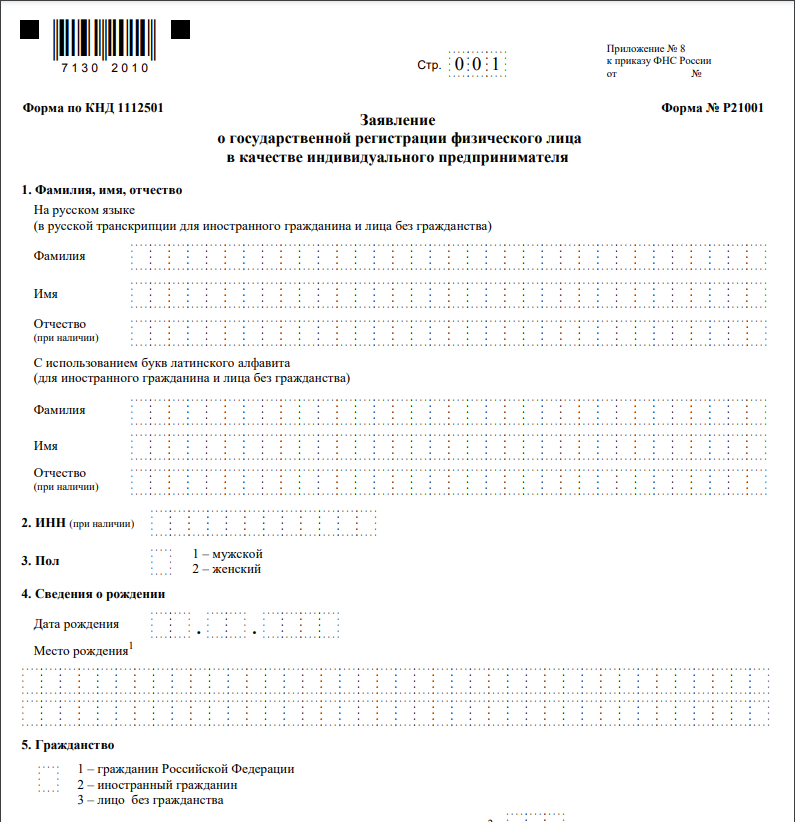 Также нужно определиться с видом предпринимательской деятельности (ОКВЭД).Через 3 рабочих дня после подачи документов в налоговом органе можно получить лист записи ЕГРИП.* Для оформления в качестве самозанятого достаточным будет установить приложение «Мой налог» на свой телефон. Приложение «Мой налог» можно скачать с Google Play Market или App Store.Оформление в качестве самозанятого гражданина абсолютно бесплатное.Размер  налога на профессиональный доход – 4%.Более подробную информацию о приложении можно получить на сайте ФНС России (https://npd.nalog.ru/app/):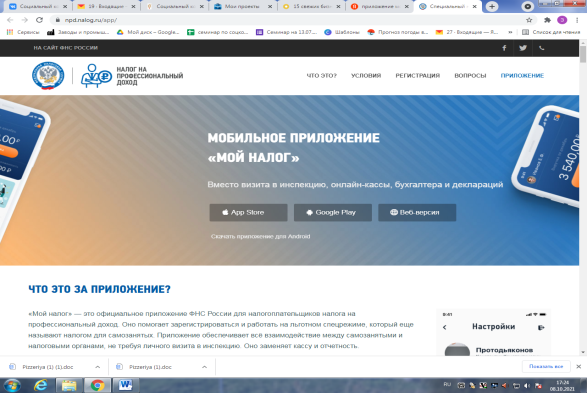 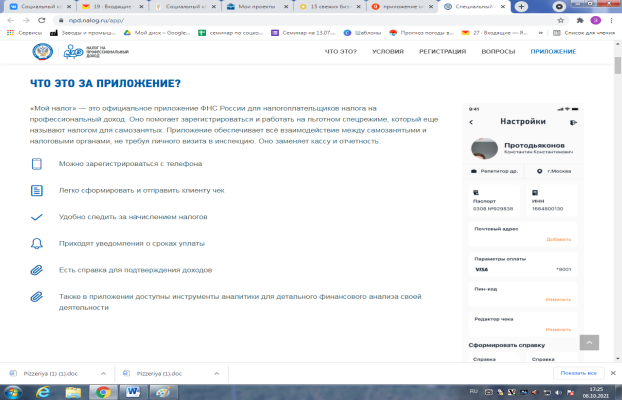 2. Выбрать место для осуществления предпринимательской деятельности.Для открытия своего дела нужно выбрать населенный пункт, в котором проживает гражданин, а также выбрать место ведения деятельности (пример: аренда помещения, работа на дому).3. Рассчитать затраты, необходимые для реализации проекта4. Предусмотреть виды товаров для реализации населениюВ таблице приведены наиболее распространенные виды товаров, их стоимость и планируемое количество выполнения в месяцДля привлечения клиентов следует организовать:- рекламу (через соц. сети);- скидки постоянным клиентам.5.  Рассчитать перечень постоянных расходов6.  Расчет налоговых платежей в бюджетЗа год сумма налога составит – 1 380 руб.* 12 мес.= 16 560 руб.7. Финансовые результаты деятельностиВажно:Для ведения деятельности нужно иметь предпринимательское образование и навыки, пройти обучение можно в:- Общество с ограниченной ответственностью «Бизнес – инкубатор Саратовской области» (г. Саратов, ул. Краевая, д.85, тел.: 8(8452) 24-54-78.Оборудование и материалы можно приобрести:- «Веллмарт» (https://www.wellmart-msk.ru/); - «Леонардо» (https://leonardo.ru/ishop/tree_1454718762/).№п/пНаименование позицииКол-во(ед.)Стоимость(руб.)1.Вязальная машина Silver Reed1147 0002.Стол для машины 132 4503.Кеттельная машина123 0004.Вязальная машина 10 кл112 0005. Распошивалка 110 0006.Петельная машина18 0007.Машина для перемотки и парафинирования пряжки  15 0008.Машина цепного стежка 15 000ИТОГОИТОГО242 450№ п/пВид товараРасчетРасчетРасчет№ п/пВид товараКол-во штукСтоимость (руб.)Итого/ месяц (руб.)1.Джемпер32 5007 5002.Платье33 0009 0003.Костюм44 50018 000Итого 34 500№ п/пРасходы/доходыСумма (тыс. руб.)1.Транспортные расходы2 0002.Оплата коммунальных услуг2 0003.Оплата аренды помещения 3 0004.Расходные материалы4 0005.Налоги1 380Вид налогаКак рассчитатьСумма налога в месяц, руб.НПДСумма дохода*4% 34 500*4% = 1 380№ п/пНаименованиепоказателейСумма в месяц, руб.Сумма за год, руб.1.Расходы на оказание услуг11 000132 0002.Размер налогов 1 38016 5603.Планируемый доход34 500414 0004. Размер чистой прибыли22 120265 440